Orientaciones para trabajo semanal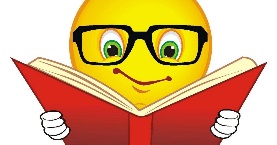 a distanciaProfesor/ a: Nataly Castro H Correo: Ncastro@mlbombal.cl. Teléfono: +56 97168169                    Profesor/ a: Nataly Castro H Correo: Ncastro@mlbombal.cl. Teléfono: +56 97168169                    Profesora Diferencial: Claudia CarrascoCorreo: Ccarrasco@mlbombal.clTeléfono: +56 977581017Profesora Diferencial: Claudia CarrascoCorreo: Ccarrasco@mlbombal.clTeléfono: +56 977581017Asignatura: ArtesCurso: 2° Básico  Curso: 2° Básico  Fecha: 21/07/2020Unidad: II Unidad Unidad: II Unidad Unidad: II Unidad Unidad: II Unidad Objetivo de la Clase: OA 04Objetivo de la Clase: OA 04Objetivo de la Clase: OA 04Objetivo de la Clase: OA 04Indicaciones para el trabajo del estudiante:Indicaciones para el trabajo del estudiante:Indicaciones para el trabajo del estudiante:Indicaciones para el trabajo del estudiante:ActividadEn relación con lo observado en historia, desarrolla la siguiente actividad:En una hoja de block, dibuja un medio de transporte que más te haya llamado la atención.Píntalo con lo que tengas en casa.Descríbelo brevemente.Envía una fotografía de tu ilustración. ActividadEn relación con lo observado en historia, desarrolla la siguiente actividad:En una hoja de block, dibuja un medio de transporte que más te haya llamado la atención.Píntalo con lo que tengas en casa.Descríbelo brevemente.Envía una fotografía de tu ilustración. ActividadEn relación con lo observado en historia, desarrolla la siguiente actividad:En una hoja de block, dibuja un medio de transporte que más te haya llamado la atención.Píntalo con lo que tengas en casa.Descríbelo brevemente.Envía una fotografía de tu ilustración. ActividadEn relación con lo observado en historia, desarrolla la siguiente actividad:En una hoja de block, dibuja un medio de transporte que más te haya llamado la atención.Píntalo con lo que tengas en casa.Descríbelo brevemente.Envía una fotografía de tu ilustración. 